NOTE: It is recommended to uninstall Previous Version of Adobe due to Limited Space usage on your Hard Drive. Please do this First!Download the “Creative_Cloud_SetUp.exe” file from Here and run it ….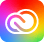 Adobe Creative CloudSign into Adobe Using your “EduPass” email address (?????@schools.vic.edu.au) and Password, it may ask you to do this twice…Install Creative Cloud as per steps on screen and when finished it will open up the Creative Cloud App which will enable you to select and Install which apps you require and also run/Open any apps that you have already Installed from Creative Cloud.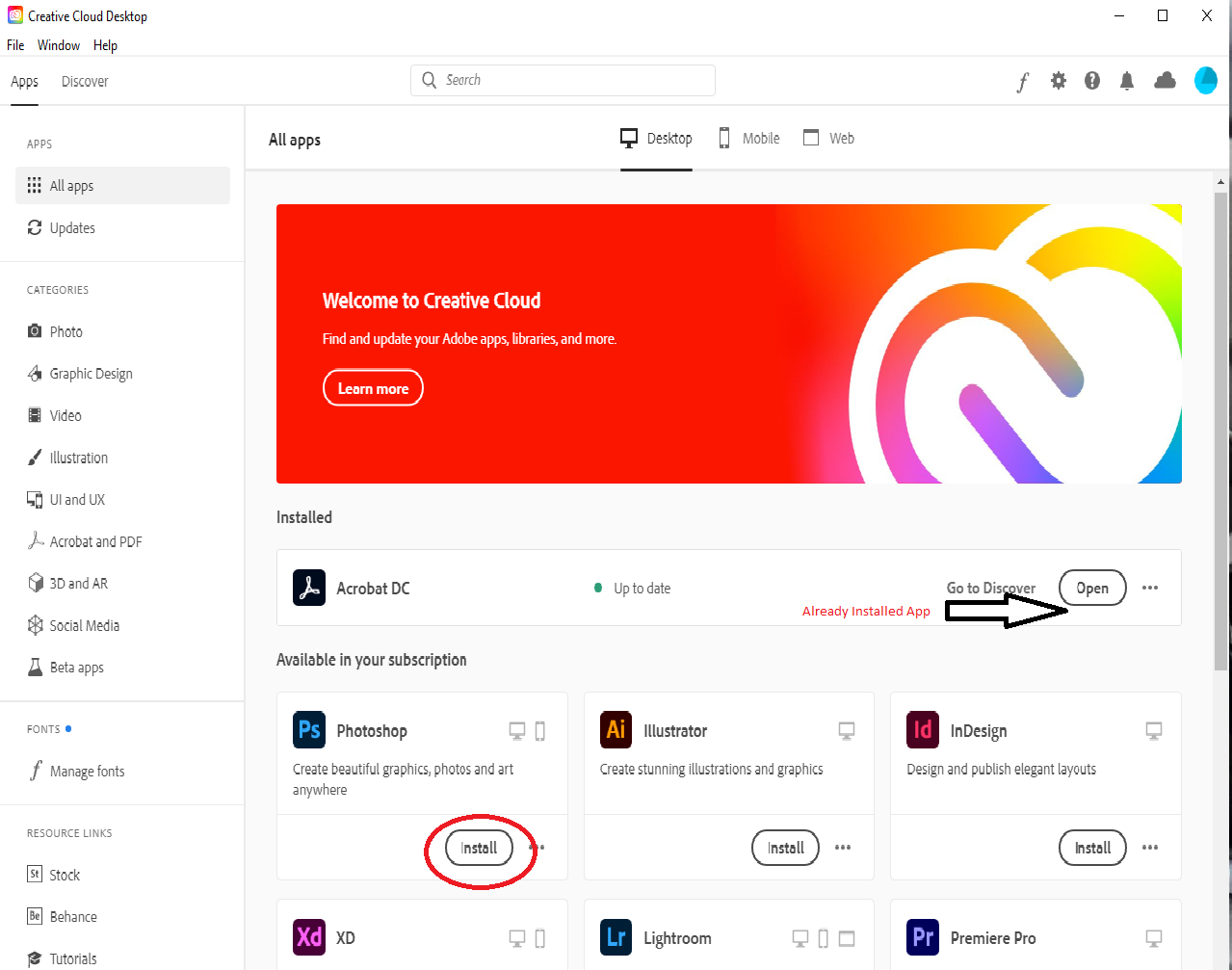 